ОТЧЁТ О РЕАЛИЗАЦИИ ПРОЕКТА20.08.2020 – 29.01.2021«#сделановхранилище»: сервис по созданию образовательного контента
на основе фондов Научной библиотеки ТГУПроектный менеджер:Березовская Анастасия,вед. библиотекарь ООФ НБ ТГУТомск – 2021ОглавлениеКраткая аннотация выполненных работ и достижение КПЭ проектаКоманда проекта работала над осуществлением следующей цели: обеспечение видимости и доступности печатных документов закрытого хранилища через создание открытого канала взаимодействия университетского сообщества и Научной библиотеки Томского государственного университета.Результаты проекта по задачамГлавным результатом реализации проекта стало освещение и повышение видимости с помощью медиаконтента документов книгохранилища. Наиболее наглядно продемонстрировала пользу проекта запись для дистанционного участия в конференции, где были задействованы неоцифрованные и невнесённые в электронный каталог документы (что в современных реалиях во многом равносильно вычеркиванию из обращения вообще). Широкий отклик получил также подкаст экскурсии по Музею книги ТГУ, к которому были приложены ссылки и QR-коды на все документы, которые можно изучить в электронном виде; остальные, уникальные документы (например, части владельческих коллекций с автографами), можно увидеть только на записи.Побочным результатом стало налаживание межведомственного взаимодействия с Центром социально-профессионального волонтёрства ТГУ UNIVOL, укрепление рабочих связей с филологическим факультетом ТГУ, факультетом физической культуры ТГУ.В ходе решения задач было обеспечено достижение следующих запланированных КПЭ:ЗаключениеФормат проекта (создание образовательного мультимедиконтента) показал свою эффективность в ходе реализации «#сделановхранилище». Был выявлен рост просмотров и лайков на научно-популярных видеоподкастах, выложенных от проекта на Youtube-аккаунте Научной библиотеки. На данный момент у проекта есть ещё 4 заявки на стадии согласования, 2 в работе и выполнение 2-х отложено по личным причинам заказчика.Благодаря работе проекта были представлены материалы для курса по истории книги в период, когда студенты не могли физически взаимодействовать с документами хранилища; преподаватель планирует встроить полученные материалы в свой курс в MOODLE.Работа над проектом показала, что в подобной помощи больше нуждаются люди зрелого возраста, входящие в преподавательский состав или же работающие в библиотеке. В дальнейшем проект будет ориентироваться в первую очередь на них как на целевую аудиторию.Созданные материалы можно использовать неоднократно; они также повышают видимость документов, хранящихся в Научной библиотеке, так как во многом являются уникальными (например, фото- и видеоматериалы книг из коллекции В.А. Жуковского с его пометами, книги с автографами Симонова, репарированные издания). Приводимые к ряду материалов ссылки на документы дают возможность ближе ознакомиться с книжной культурой, научной и художественной литературой того периода, когда документ был издан.Были достигнуты практически все запланированные в конкурсной заявке показатели, а проект уже получил выход на долгосрочную перспективу. «#сделановхранилище» показал свою пользу для университетского сообщества, благодаря чему включён в плановую работу не только отдела, но и всей библиотеки: для обращений по нему разрабатываются собственные страницы в мобильном приложении и на новом библиотечном сайте.Приложение 1. Список выгруженных материалов.Приложение 2. Список задействованных ресурсов с образовательным контентом с привлечением документов ООФ НБ ТГУ.Личные библиотеки: http://vital.lib.tsu.ru/vital/access/manager/Community/vital:11165. Хронограф. http://vital.lib.tsu.ru/vital/access/manager/Community/vital:11165. Коллекция сибирских делопроизводственных документов XVII в. URL: http://vital.lib.tsu.ru/vital/access/manager/Collection/vital:3938. Новицкий Г. И. Краткое описание о народе остяцком / Новицкий Г. И. - Тобольск, 1715. URL: http://vital.lib.tsu.ru/vital/access/manager/Repository/vtls:000563169. Козьма Индикоплов. Христианская топография с дополнениями / Козьма Индикоплов. - [Б. м., XVII в.]. URL: http://vital.lib.tsu.ru/vital/access/manager/Repository/vtls:000556260. Коллекция рукописей на бересте в архивном фонде Научной библиотеки ТГУ. URL: http://vital.lib.tsu.ru/vital/access/manager/Collection/vital:3940. Коллекция европейских делопроизводственных документов в архивном фонде Научной библиотеки ТГУ. URL: http://vital.lib.tsu.ru/vital/access/manager/Collection/vital:11205. Коллекция инкунабул в архивном фонде Научной библиотеки ТГУ. URL: http://vital.lib.tsu.ru/vital/access/manager/Collection/vital:3850. Инкунабула: Carcano M. d. Sermonarium de peccatis per adventum et per duas quadragesimas. - Basel : Michael Wenssler, 29 Maius 1479. URL: http://vital.lib.tsu.ru/vital/access/manager/Repository/vtls:000434734. Палеотип: Gesner C. Conradi Gesneri .. Historiae Animalium liber III., qui est de Auium natura. Adiecti sunt ab initio Indices alphabetici decem super nominibus Auium in totidem linguis diversis: & ante illos Enumeratio Auium eo ordine quo in hoc volumine continentur. - Tiguri (Zürich) : apud Christoph. Froschoverum, 1555. URL: http://vital.lib.tsu.ru/vital/access/manager/Repository/vtls:000635131. Balzac J. G. Lettre de Monsievr de Balzac, a Monseignevr le Dvc de Beavfort du 31. Ianuier 1649. - A Paris : Chez Clavde Hvot, 1649. URL: http://vital.lib.tsu.ru/vital/access/manager/Repository/vtls:000525086. Münster, S. Rudimenta Mathematica: Haec in duos digeruntur libros, quorum prior Geometriae Tradit Principia seu prima elementa, unà cum rerum & uariarum figuraru[m] dimensionibus, Posterior uerò omnigenum Horologiorum docet delineationes. - Basileae : Petri, 1551. URL: http://dl.ub.uni-freiburg.de/diglit/muenster1551. Поликарпов-Орлов, Ф. П. Букварь славено-греко-латинский. - Москва : Синодальная тип., июнь 1701. - 1 тит. л., 1 грав., 1-8, [1] с оглавл., 1 грав., 1-49, 1 грав., 50-67, 1 грав., 68-79, 1 грав., 80-119, 120/116, 117-121, 1 грав., 1-12, 1 грав., 13-17 = 159 л.; 4°. URL: https://dlib.rsl.ru/01004091674. Мелетий (Смотрицкий Максим Герасимович; архиеп. Полоцкий, Витебский и Мстиславский; ок. 1578-1633). Грамматика. - Москва : Печатный двор, 2 февраля 1648 [06.12. - 02.02.7156]. - 1 пустой, 1-63, 74-329, 331-388 = 378 л.; 4°. URL: https://dlib.rsl.ru/01002424819. Магницкий Л. Ф. Арифметика, сиречь наука числительная / Магницкий Л. Ф. - Москва : Печатный двор, 1703. URL: http://vital.lib.tsu.ru/vital/access/manager/Repository/vtls:000635059. Миллер, Г. Ф. Описание Сибирского царства и всех произошедших в нём дел от начала, а особливо от покорения его Российской державой по сии времена / Г. Ф. Миллер. — Санкт-Петербург : Лань, 2013. — 502 с. —URL: https://e.lanbook.com/book/10424. — Режим доступа: для авториз. пользователей.Крашенинников, С. П. Описание Земли Камчатки/ Сочиненное Степаном Крашенинниковым, Академии наук профессором . – Санктпетербург : При Имп. Акад. наук , 1755 . – 4° см. – Т. 1. – 1755. – [22], 438 с., 13 л. ил., к. – URL: https://www.prlib.ru/item/434710. Полное собрание сочинений Михайла Васильевича Ломоносова : С приобщением жизни сочинителя и с прибавлением многих его нигде еще не напечатанных творений. – 3-ем тиснением. -Санкт-Петербург : Иждивением Имп. Акад. наук, 1803-1804. – . Ч. 1. – 1803. -XVIII, [1], 345, [1] с. – URL: https://www.prlib.ru/item/1307982. Encyclopédie, ou dictionnaire raisonné des sciences, des arts et des métiers. T. 1 / par une societé de gens de lettres ; mis en ordre et publiè par M. Diderot, .. ; & quant à la Partie Mathématique, par M. D'Alembert. – A Paris : Chez Briasson [e. a.], 1751. – LII, 914 p. – URL: https://gallica.bnf.fr/ark:/12148/bpt6k50533b/f3.item.texteImage. Библиотека ученая, экономическая, нравоучительная, историческая и увеселительная, в пользу и удовольствие всякого звания читателей : Часть I. – Тобольск : печатано с указанного дозволения в типографии у В. Корнильева, 1793. – URL: http://vital.lib.tsu.ru/vital/access/manager/Repository/vtls:000661324. Словцов П. А. Историческое обозрение Сибири. Кн. 2 / Словцов Петр Андреевич. – [Б. м., XIX в.]. – 383 л. – URL: http://vital.lib.tsu.ru/vital/access/manager/Repository/vtls:000423440 Словцов П. А. Историческое обозрение Сибири. [Кн. 1, 2] / П. А. Словцов. – СПб. : [б. и.], 1886. – 23, XXI, 326, IV с ; XXVI, 364, V с. URL: http://chamo.lib.tsu.ru/lib/item?id=chamo:194599&theme=system. "Роспись государственным преступникам, приговором Верховного уголовного суда осуждаемым к разным казням и наказаниям". – [Б. м. : [б. и.], XIX в.]. URL: http://vital.lib.tsu.ru/vital/access/manager/Repository/vtls:000645786. Библиотека В.А. Жуковского. URL: http://vital.lib.tsu.ru/vital/access/manager/Collection/vital:11169. Эхо пушкинской эпохи в Сибирских Афинах : каталог литературно-художественной выставки, посвященной 200-летию со дня рождения А. С. Пушкина : 23 апреля – 20 июня 1999 г. : книги, рукописи, изобразительные материалы, предметы материальной культуры / Авт. -сост. Г. С. Гурьева, Г. И. Колосова, О. Ю. Комарова и др. ; отв. ред. Г. И. Колосова; Томск. гос. ун-т, Науч. б-ка; Томск. обл. худож. музей, Томск. обл. краевед. музей. – Томск : Издательство Томского университета, 2000. URL: http://vital.lib.tsu.ru/vital/access/manager/Repository/vtls:000075895. Библиотека А.В. Никитенко. URL: http://chamo.lib.tsu.ru/search/query?match_1=MUST&field_1&term_1=%D0%B1%D0%B8%D0%B1%D0%BB%D0%B8%D0%BE%D1%82%D0%B5%D0%BA%D0%B0+%D0%BD%D0%B8%D0%BA%D0%B8%D1%82%D0%B5%D0%BD%D0%BA%D0%BE&facet_collection_group=%D0%91%D0%B8%D0%B1%D0%BB%D0%B8%D0%BE%D1%82%D0%B5%D0%BA%D0%B0+%D0%90.%D0%92.+%D0%9D%D0%B8%D0%BA%D0%B8%D1%82%D0%B5%D0%BD%D0%BA%D0%BE&sort=relevance&theme=system. Кирилов Н. Карманный словарь иностранных слов, вошедших в состав русского языка [Электронный ресурс] / Н. Кирилов. – Санкт-Петербург : Тип. Губ. Прав., 1845. – 354 с. – Текст : электронный. – URL: https://znanium.com/catalog/product/355358. Щербатов М. М. О повреждении нравов в России князя Щербатова и Путешествие [из С. Петербурга в Москву] А. Радищева / С предисл. Искандера [псевд. А.И. Герцена]. – London : Trubner & C°, 1858. -XVI, II, 340 с. ; 21. Второе произведение имеет отд. тит. л. URL: https://www.prlib.ru/item/468285. Кондаков Н. П. История и памятники византийской эмали / соч. Н. Кондакова, проф. С.-Петерб. ун-та и ст. хранителя Эрмитажа ; [предисл.: А. Звенигородский]. – Санкт-Петербург : А. Звенигородский, 1892. URL: http://vital.lib.tsu.ru/vital/access/manager/Repository/vtls:000624583. Библиотека Г.К. Тюменцева. URL: http://chamo.lib.tsu.ru/search/query?facet_collection_group=%D0%91%D0%B8%D0%B1%D0%BB%D0%B8%D0%BE%D1%82%D0%B5%D0%BA%D0%B0+%D0%93.%D0%9A.+%D0%A2%D1%8E%D0%BC%D0%B5%D0%BD%D1%86%D0%B5%D0%B2%D0%B0&sort=relevance&theme=system. Томские губернские ведомости : [газета]. – Томск : [б. и.], 1857-1917. URL: http://vital.lib.tsu.ru/vital/access/manager/Repository/vtls:000349050. Историко-статистическое описание городов Томской губернии / сост. кн. Костровым. – Томск : в том. губ. тип., [1869]. URL: http://vital.lib.tsu.ru/vital/access/manager/Repository/vtls:000393569. Сборник статей о Сибири и прилежащих к ней странах. Т. 3. – [Б. м. : б. и., XIX в.]. URL: http://vital.lib.tsu.ru/vital/access/manager/Repository/vtls:000620354. Наследие Павла Кошарова: 3D-экскурсия по экспозиции. URL: http://www.lib.tsu.ru/nasledie_pavla_kosharova/. От Владивостока до Уральска: путеводитель к путешествию Его Императорского Высочества Государя наследника Цесаревича / составлен Центральным Статистическим Комитетом М. В. Д.. — СПб., 1891. — XI, 470, разд. паг., [39] л. цв. ил., карт. c.: a-цв. ил.; 22 см. – URL: https://kp.rusneb.ru/item/material/ot-vladivostoka-do-uralska-carskiy-putevoditel-po-sibiri. От Владивостока до Уральска. Карты к путешествию Его Императорского Высочества Государя наследника цесаревича. – С.-Петербург: издание Центрального Статистического Комитета М. В. Д. Типография и Хромолитграфия Т-ва А. Траншель, 1891. – М. 1:420 000.– 1 т. (9 л. карт) в переплете. 21х13 см. – URL: https://rusneb.ru/catalog/000200_000018_RU_NLR_cart_8472/. Архив П.И. Макушина. URL: http://vital.lib.tsu.ru/vital/access/manager/Collection/vital:6243Селиверстов, Р. Е. Олимпийские игры / Р. Е. Селиверстов. — Москва : Белый город, 2014. — 16 c. — ISBN 978-5-7793-2421-2. — Текст : электронный // Электронно-библиотечная система IPR BOOKS : [сайт]. — URL: http://www.iprbookshop.ru/50393.html. — Режим доступа: для авторизир. пользователей.Майков, А. Н. Олимпийские игры / А. Н. Майков. — Санкт-Петербург : Лань, 2013. — 1 с. — ISBN 978-5-507-22886-7. — Текст : электронный // Лань : электронно-библиотечная система. — URL: https://e.lanbook.com/book/23320. — Режим доступа: для авториз. пользователей.Гвоздева, Т. Б. Олимпийские игры античности (от мифа к истории) : учебное пособие / Т. Б. Гвоздева. — Москва : Российский университет дружбы народов, 2013. — 204 c. — ISBN 978-5-209-05464-1. — Текст : электронный // Электронно-библиотечная система IPR BOOKS : [сайт]. — URL: http://www.iprbookshop.ru/22198.html. — Режим доступа: для авторизир. пользователей.Лагутина, М. Д. Олимпизм, олимпийское движение и олимпийские игры : учебное пособие / М. Д. Лагутина. — 2-е изд. — Омск : Сибирский государственный университет физической культуры и спорта, 2019. — 280 c. — ISBN 978-5-91930-125-7. — Текст : электронный // Электронно-библиотечная система IPR BOOKS : [сайт]. — URL: http://www.iprbookshop.ru/95630.html. — Режим доступа: для авторизир. пользователей.Олимпийское образование в 3 т. Том 2. Олимпийские зимние игры : учебное пособие для вузов / Г. Н. Германов, А. Н. Корольков, И. А. Сабирова, О. И. Кузьмина. — Москва : Издательство Юрайт, 2020. — 493 с. — (Высшее образование). — ISBN 978-5-534-09298-1. — Текст : электронный // ЭБС Юрайт [сайт]. — URL: https://urait.ru/bcode/455928.Ветков, Н. Е. Спортивные и подвижные игры : учебно-методическое пособие / Н. Е. Ветков. — Орел : Межрегиональная Академия безопасности и выживания (МАБИВ), 2016. — 126 c. — ISBN 2227-8397. — Текст : электронный // Электронно-библиотечная система IPR BOOKS : [сайт]. — URL: http://www.iprbookshop.ru/61049.html. — Режим доступа: для авторизир. пользователей.Олимпийское образование в 3 т. Том 3. Паралимпийские игры : учебное пособие для вузов / О. И. Кузьмина, Г. Н. Германов, Е. Г. Цуканова, И. В. Кулькова ; под общей редакцией Г. Н. Германова. — Москва : Издательство Юрайт, 2020. — 531 с. — (Высшее образование). — ISBN 978-5-534-11112-5. — Текст : электронный // ЭБС Юрайт [сайт]. — URL: https://urait.ru/bcode/456652.Штейнбах, В. Л. Краткая олимпийская энциклопедия / В. Л. Штейнбах. — Москва : Издательство «Спорт», Олимпия, 2016. — 528 c. — ISBN 978-5-906839-15-2. — Текст : электронный // Электронно-библиотечная система IPR BOOKS : [сайт]. — URL: http://www.iprbookshop.ru/55581.html. — Режим доступа: для авторизир. пользователей.Горбатых, О. В. Олимпийское образование (История и развитие Международного олимпийского движения) : учебное пособие / О. В. Горбатых. — Ставрополь : Северо-Кавказский федеральный университет, 2014. — 124 c. — ISBN 2227-8397. — Текст : электронный // Электронно-библиотечная система IPR BOOKS : [сайт]. — URL: http://www.iprbookshop.ru/62969.html. — Режим доступа: для авторизир. пользователей.Щеголев, В. А. Спортсмены России на XXXI Олимпийских играх в Рио-де-Жанейро : учебное пособие / В. А. Щеголев, В. П. Сущенко, А. Ю. Липовка. — Санкт-Петербург : Санкт-Петербургский политехнический университет Петра Великого, 2018. — 66 c. — ISBN 978-5-7422-6046-2. — Текст : электронный // Электронно-библиотечная система IPR BOOKS : [сайт]. — URL: http://www.iprbookshop.ru/83307.html. — Режим доступа: для авторизир. пользователейТвой олимпийский учебник : учебное пособие для олимпийского образования / В. В. Столбов, В. С. Родиченко, А. Т. Контанистов, В. И. Столяров. — 27-е изд. — Москва : Издательство «Спорт», 2019. — 216 c. — ISBN 978-5-9500184-3-5. — Текст : электронный // Электронно-библиотечная система IPR BOOKS : [сайт]. — URL: http://www.iprbookshop.ru/88512.html. — Режим доступа: для авторизир. пользователей.Штейнбах, В. Л. Оборотная сторона олимпийской медали (История Олимпийских игр в скандалах, провокациях, судейских ошибках и курьезах) / В. Л. Штейнбах. — Москва : Человек, Издательство «Спорт», 2015. — 496 c. — ISBN 978-5-9906578-7-8. — Текст : электронный // Электронно-библиотечная система IPR BOOKS : [сайт]. — URL: http://www.iprbookshop.ru/52106.html. — Режим доступа: для авторизир. пользователей.Полиевский, С. А. Спортивная экология : учебник / С.А. Полиевский. — Москва : ИНФРА-М, 2018. — 254 с. — (Высшее образование: Бакалавриат). — www.dx.doi.org/10.12737/21022. - ISBN 978-5-16-011783-6. - Текст : электронный. - URL: https://znanium.com/catalog/product/950369. – Режим доступа: по подписке.Германов, Г. Н. Физическая культура школьника : учебное пособие для школьников и абитуриентов / Г. Н. Германов, М. М. Кубланов, М. Е. Злобина. — Воронеж : Истоки, 2008. — 341 c. — ISBN 978-5-88242-590-5. — Текст : электронный // Электронно-библиотечная система IPR BOOKS : [сайт]. — URL: http://www.iprbookshop.ru/27262.html. — Режим доступа: для авторизир. пользователей.Россошик, Л. В. Праздник, который всегда со мной / Л. В. Россошик. — Москва : Издательство «Спорт», 2017. — 264 c. — ISBN 978-5-906839-64-0. — Текст : электронный // Электронно-библиотечная система IPR BOOKS : [сайт]. — URL: http://www.iprbookshop.ru/63655.html. — Режим доступа: для авторизир. пользователей.Степанова, О. Н. Формирование интереса подростков и молодёжи к занятиям непопулярными олимпийскими видами спорта : монография / О. Н. Степанова, А. Н. Волкова ; под редакцией О. Н. Степановой. — Москва : Московский педагогический государственный университет, 2019. — 208 c. — ISBN 978-5-4263-0752-0. — Текст : электронный // Электронно-библиотечная система IPR BOOKS : [сайт]. — URL: http://www.iprbookshop.ru/97798.html. — Режим доступа: для авторизир. пользователей.Тимакова, Т. С. Факторы спортивного отбора или Кто становится олимпийским чемпионом : монография / Т. С. Тимакова. — Москва : Издательство «Спорт», 2018. — 288 c. — ISBN 978-5-9500180-5-3. — Текст : электронный // Электронно-библиотечная система IPR BOOKS : [сайт]. — URL: http://www.iprbookshop.ru/78356.html. — Режим доступа: для авторизир. пользователей.Плавание : учебно-методическое пособие / под редакцией С. Ю. Махов. — Орел : Межрегиональная Академия безопасности и выживания (МАБИВ), 2016. — 40 c. — ISBN 2227-8397. — Текст : электронный // Электронно-библиотечная система IPR BOOKS : [сайт]. — URL: http://www.iprbookshop.ru/65713.html. — Режим доступа: для авторизир. пользователей.Карась, Т. Ю. Оздоровительное плавание : учебное пособие для СПО / Т. Ю. Карась. — Саратов : Профобразование, 2019. — 52 c. — ISBN 978-5-4488-0321-5. — Текст : электронный // Электронно-библиотечная система IPR BOOKS : [сайт]. — URL: http://www.iprbookshop.ru/86141.html. — Режим доступа: для авторизир. пользователей.Аикина, Л. И. Оздоровительное плавание : учебно-методическое пособие / Л. И. Аикина. — Омск : Сибирский государственный университет физической культуры и спорта, 2018. — 96 c. — ISBN 978-5-91930-095-3. — Текст : электронный // Электронно-библиотечная система IPR BOOKS : [сайт]. — URL: http://www.iprbookshop.ru/95584.html. — Режим доступа: для авторизир. пользователей.Плавание : учебник / Н.Ж. Булгакова, С.Н. Морозов, О.И. Попов [и др.] ; под общ. ред. проф. Н.Ж. Булгаковой. — Москва : ИНФРА-М, 2019. — 290 с. — (Высшее образование: Бакалавриат). — www.dx.doi.org/10.12737/19706. - ISBN 978-5-16-011850-5. - Текст : электронный. - URL: https://znanium.com/catalog/product/1020823. – Режим доступа: по подписке.Чертов, Н. В. Комплекс тестовых заданий по теории и методике избранного вида спорта (плавание): учебное пособие / Чертов Н.В. - Ростов-на-Дону: Издательство ЮФУ, 2012. - 136 с. ISBN 978-5-9275-1044-3. - Текст : электронный. - URL: https://znanium.com/catalog/product/551002. – Режим доступа: по подписке.Степанова, М. В. Плавание в системе физического воспитания студентов вузов : учебное пособие / М. В. Степанова. — 2-е изд. — Оренбург : Оренбургский государственный университет, ЭБС АСВ, 2017. — 137 c. — ISBN 978-5-7410-1745-6. — Текст : электронный // Электронно-библиотечная система IPR BOOKS : [сайт]. — URL: http://www.iprbookshop.ru/71310.html. — Режим доступа: для авторизир. пользователей.Бакшеев, М. Д. Основы управления подготовкой пловцов : учебное пособие / М. Д. Бакшеев. — Омск : Сибирский государственный университет физической культуры и спорта, 2010. — 67 c. — ISBN 2227-8397. — Текст : электронный // Электронно-библиотечная система IPR BOOKS : [сайт]. — URL: http://www.iprbookshop.ru/65036.html. — Режим доступа: для авторизир. пользователей.Бакшеев, М. Д. Специализированные восприятия в спортивном плавании / М. Д. Бакшеев. — Омск : Сибирский государственный университет физической культуры и спорта, 2010. — 85 c. — ISBN 2227-8397. — Текст : электронный // Электронно-библиотечная система IPR BOOKS : [сайт]. — URL: http://www.iprbookshop.ru/65040.html. — Режим доступа: для авторизир. пользователей.Жукова, Е. С. Организация и проведение зрелищных мероприятий на воде / Е. С. Жукова, И. В. Абраменко, Г. А. Тарасевич. — Омск : Сибирский государственный университет физической культуры и спорта, 2013. — 156 c. — ISBN 2227-8397. — Текст : электронный // Электронно-библиотечная система IPR BOOKS : [сайт]. — URL: http://www.iprbookshop.ru/65007.html. — Режим доступа: для авторизир. пользователей.Потовская Е. С. Оптимизация стрессовых состояний студентов, занимающихся плаванием, и оценка их физической подготовленности для сдачи норм комплекса ГТО / Е. С. Потовская, А. П. Кононова, В. С. Колпашникова // Совершенствование системы физического воспитания, спортивной тренировки, туризма и оздоровления различных категорий населения : сборник материалов XVI Всероссийской научно-практической конференции с международным участием. – Сургут, 2017. – С. 407-411. – URL: http://vital.lib.tsu.ru/vital/access/manager/Repository/vtls:000632509.Иконников С. К. История распространения допинга в спорте / С. К. Иконников // Физическая культура, здравоохранение и образование : материалы VI Всероссийской научно-практической конференции с международным участием, посвященной памяти В. С. Пирусского, Томск, 15-16 ноября 2012 года. – Томск, 2012. – С. 6-11. – URL: http://vital.lib.tsu.ru/vital/access/manager/Repository/vtls:000497542.Романова Д. А. Роль комментатора в создании образа телегероя в спортивных трансляциях (на примере трансляций по биатлону Зимних Олимпийских Игр 2014) / Д. А. Романова // Медиа в современном мире : молодые исследователи : материалы 14-й международной конференции студентов, магистрантов и аспирантов, 11–13 марта 2015 г. – СПб., 2015. – С. 175-177. – URL: http://vital.lib.tsu.ru/vital/access/manager/Repository/vtls:000580906.Буэль Ю. А. Процесс отбора и подготовки волонтеров ХХII Олимпийских зимних игр и ХI Паралимпийских зимних игр 2014 года в Сочи, на базе волонтерского центра Томского политехнического университета / Ю. А. Буэль // Физическая культура, здравоохранение и образование : материалы VIII Всероссийской научно-практической конференции с международным участием, посвященной памяти В. С. Пирусского, Томск, 13-14 ноября 2014 года. – Томск, 2014. – С. 241-243. – URL: http://vital.lib.tsu.ru/vital/access/manager/Repository/vtls:000504149.Экологические, гуманитарные и спортивные аспекты подводной деятельности : Материалы международной научно-практической конференции, 10-11 сентября 1999 года / Томс. гос. ун-т; Под ред. В. И. Сусляева, В. Б. Титова. - Томск : Издательство Томского университета, 1999. URL: http://vital.lib.tsu.ru/vital/access/manager/Repository/vtls:000052230.Экологические, гуманитарные и спортивные аспекты подводной деятельности : Материалы II международной научно-практической конференции / Томс. гос. ун-т; Под ред. В. И. Сусляева, В. И. Гончарова. - Томск : Издательство Томского университета, 2002. – URL: http://vital.lib.tsu.ru/vital/access/manager/Repository/vtls:000164386.Экологические, гуманитарные и спортивные аспекты подводной деятельности : материалы III международной научно-практической конференции, 21-23 октября 2004 года / Томс. гос. ун-т ; [под ред. В. И. Сусляева]. - Томск : Том. гос. ун-т, 2004. – URL: http://vital.lib.tsu.ru/vital/access/manager/Repository/vtls:000190750.Жданов В. В. СКАТ / Вадим Жданов ; [ред. В. И. Сусляев ] ; Том. гос. ун-т. - Томск : Том. гос. ун-т, 2011. – URL: http://vital.lib.tsu.ru/vital/access/manager/Repository/vtls:000426275.Olympic games [Электронный ресурс]: официальный сайт Международного олимпийского комитета. – URL: https://www.olympic.org/.The Olympic museum [Электронный ресурс]: официальный сайт Музея олимпийских игр. – URL: https://www.olympic.org/museum/.Sochi 2014 [Электронный ресурс]: Olympic games. – URL: https://www.olympic.org/sochi-2014.Олимпийский комитет России [Электронный ресурс]. – URL: https://olympic.ru/.Olympichistory.info [Электронный ресурс]: краткая история Олимпийского движения. – URL: https://www.olympichistory.info/.История Олимпийских игр [Электронный ресурс]. – URL: http://olimp-history.ru/.История современных Олимпийских игр. Справка [Электронный ресурс]: РИА Новости. – URL: https://ria.ru/20110406/361277370.html.История Летних Олимпийских игр [Электронный ресурс]: РИА Новости. – URL: https://ria.ru/20160805/1473627729.html.Олимпия. История античного атлетизма : [Монография] / Ю. В. Шанин; Под общ. ред. В. И. Кузищина. - Науч.-попул. изд. - СПб. : Алетейя, 2001. - 191 с. : ил.; 21 см + [1] отд. л. ил. - (Серия "Античная библиотека" / Исследования).Базунов, Б.А. Кумиры стадионов Эллады / Б.А. Базунов .— М. : Советский спорт, 2004 .— 187 с.Четыре общеэллинских празденства // Латышев В. В. Очерк греческих древностей. [Электронный ресурс]: Википедия. — URL: https://ru.wikisource.org/wiki/Очерк_греческих_древностей_(Латышев)/Богослужебные_и_сценические_древности.Стрелков А. В. Олимпийские игры // Большая российская энциклопедия. [Электронный ресурс]. – URL: https://bigenc.ru/world_history/text/2685216.Линдер В. И. Олимпийская деревня // Большая российская энциклопедия [Электронный ресурс]. – URL: https://bigenc.ru/sport/text/4145072.Олимпийский стадион // Большая российская энциклопедия [Электронный ресурс]. – URL: https://bigenc.ru/sport/text/5134682.Олимпийский стадион // Большая российская энциклопедия [Электронный ресурс]. – URL: https://bigenc.ru/sport/text/5134095.Линдер В. И. Олимпийские игры // Большая российская энциклопедия [Электронный ресурс]. – URL: https://bigenc.ru/sport/text/4138564.Линдер В. И. Олимпийские зимние игры // Большая российская энциклопедия [Электронный ресурс]. – URL: https://bigenc.ru/sport/text/4145314.Линдер В. И. Олимпийские виды спорта // Большая российская энциклопедия [Электронный ресурс]. – URL: https://bigenc.ru/sport/text/4145141.Линдер В. И. Олимпийская хартия // Большая российская энциклопедия [Электронный ресурс]. – URL: https://bigenc.ru/sport/text/4145117.Стерхов, Влад. Как зародились Олимпийские игры // Мир Фантастики. [Электронный ресурс]. – URL: https://www.mirf.ru/science/kak-zarodilis-olimpiyskie-igry/.История Олимпийских игр [Электронный ресурс]: ТАСС. – URL: https://tass.ru/info/940348.Твой олимпийский учебник [Текст] : учебное пособие для олимпийского образования / В. С. Родиченко и др.; Олимпийский комитет России. - 27-е изд., персраб. и дополн. - Москва : Спорт, 2019. - 216 с. : ил. - ISBN 978-5-9500184-3-5. - Текст : электронный. - URL: https://olympic.ru/upload/2019/06/tou-27_blok.pdf.Чесноков Н.Н. Олимпийские игры Древней Греции и зарождение современного олимпийского движения / Чесноков Н.Н., Мельникова Н.Ю. // Спорт, духовные ценности, культура. - М., 1997. - Вып. 1. - С.20-30Зайцев А. И. Культурный переворот в Древней Греции VIII-V вв. до н. э. / А. И. Зайцев ; под ред. Э. Д. Фролова ; Ленингр. гос. ун-т им. А. А. Жданова. - Л. : Изд-во Ленингр. гос. ун-та, 1985. - 206, [2] с.Колобова К. М. Олимпийские игры : пособие для учащихся / К. М. Колобова, Е. Л. Озерецкая. - Москва : Учпедгиз, 1958. - 64 с.: ил.Соколов Г. И. Олимпия / Г. И. Соколов. - 2-е изд. - М. : Искусство, 1981. - 214 с.: ил.Большая олимпийская энциклопедия / текст В. Штейнбах. - Москва : ССТ-Технология хаоса, 2009. - 1 электрон. опт. диск.Олимпийская энциклопедия / Гл. ред. С. П. Павлов. - М. : Советская энциклопедия, 1980. - 415 с.: ил., 26 л. ил.Энциклопедия олимпа. Зима / [авт.-сост. Г. Г. Токарев ; под ред. Л. В. Лившица]. - Концептуальное подарочное изд. - Ростов-на-Дону : Феникс, 2008. - 82, [1] с.: ил.Энциклопедия олимпа. Лето / [авт.-сост. Л. В. Лившиц, Г. Г. Токарев ; под ред. Л. В. Лившица]. - Концептуальное подарочное изд. - Ростов-на-Дону : Феникс, 2009. - 143 с.: ил.Олимпийское движение: прошлое и настоящее : учебное пособие / С. Ю. Дутов, Н. В. Шамшина, И. В. Аленин [и др.]. — Тамбов : Тамбовский государственный технический университет, ЭБС АСВ, 2019. — 79 c. — ISBN 978-5-8265-2016-1. — Текст : электронный // Электронно-библиотечная система IPR BOOKS : [сайт]. — URL: http://www.iprbookshop.ru/99774.html. — Режим доступа: для авторизир. пользователей.Приложение 3. Список постов и ссылки на них.Приложение 4. Справка о посещении онлайн-экскурсии.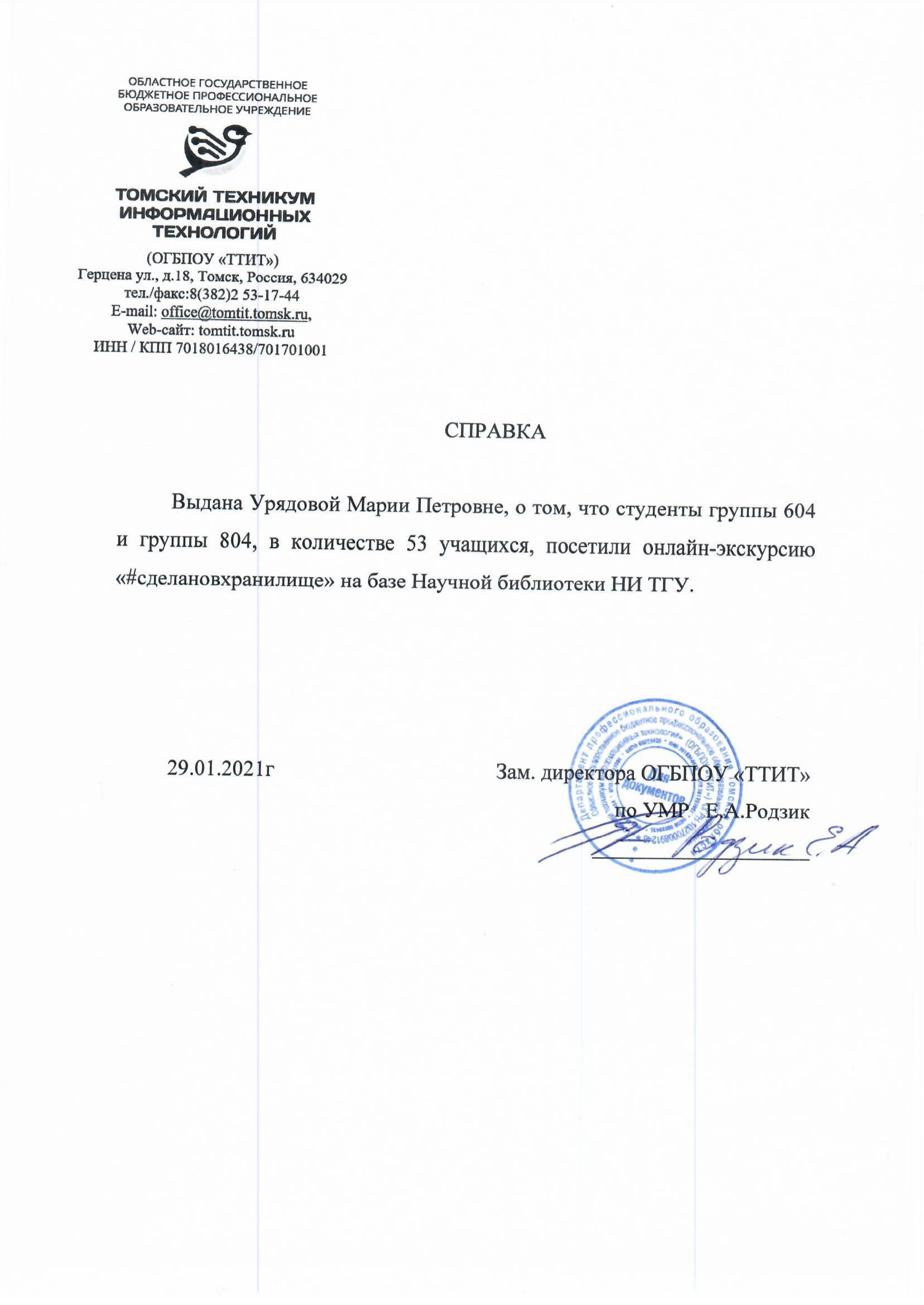 Приложение 5. Сводка по результатам заполнения технического задания и анкеты обратной связи.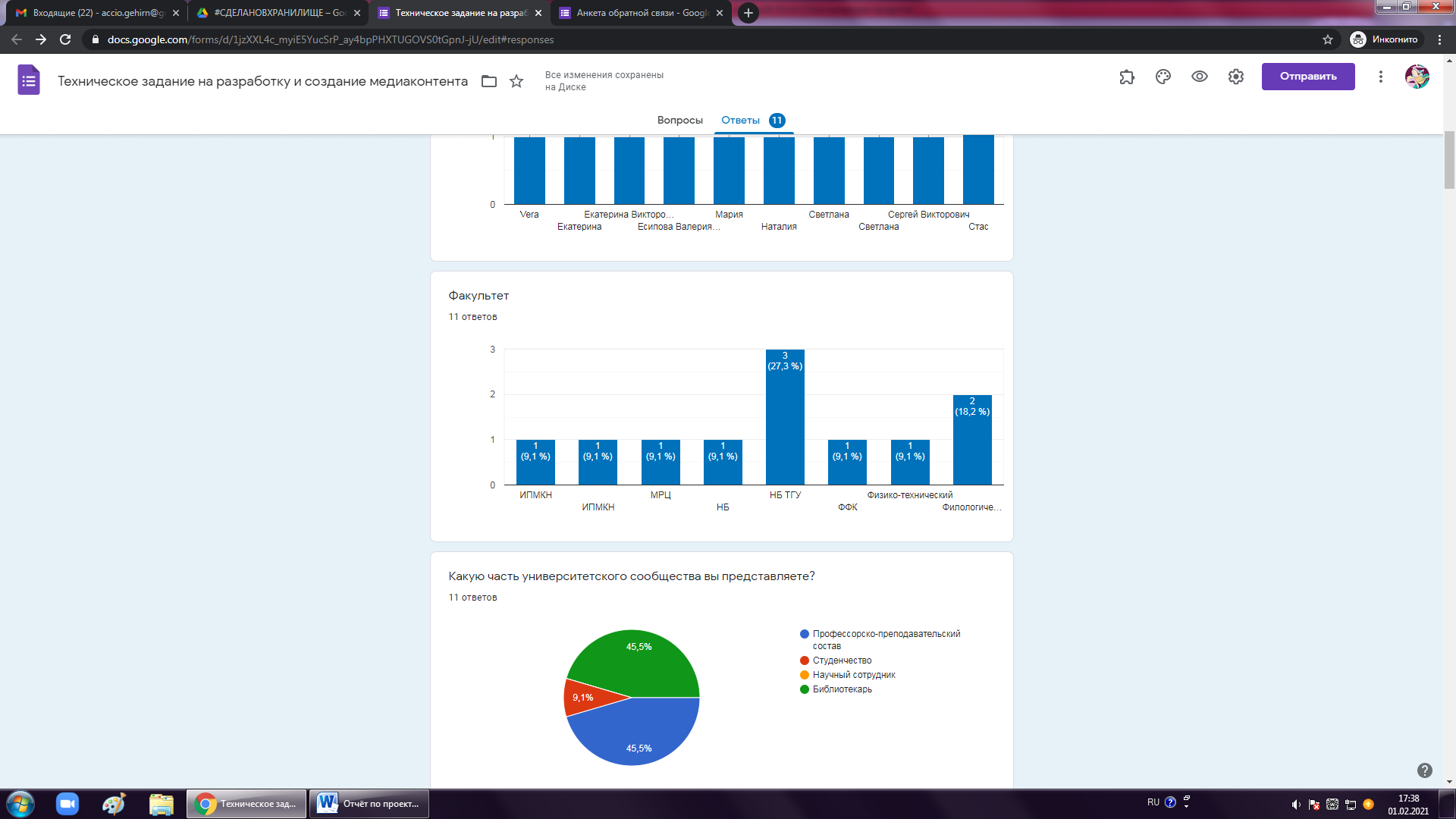 Рисунок 1. Заказчики, от которых поступило техническое задание.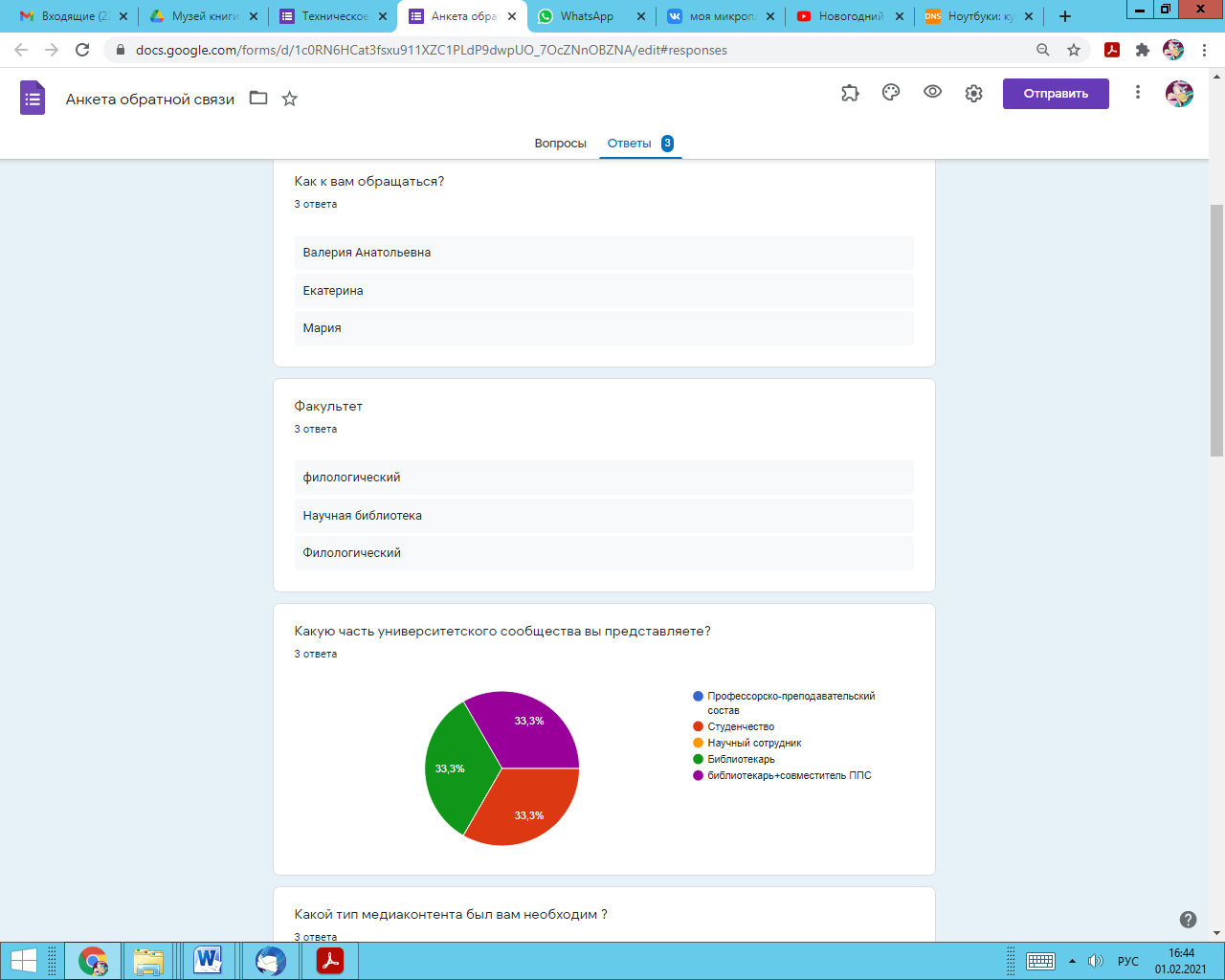 Рисунок 2. Заказчики, давшие обратную связь, и чьи задания были выполнены.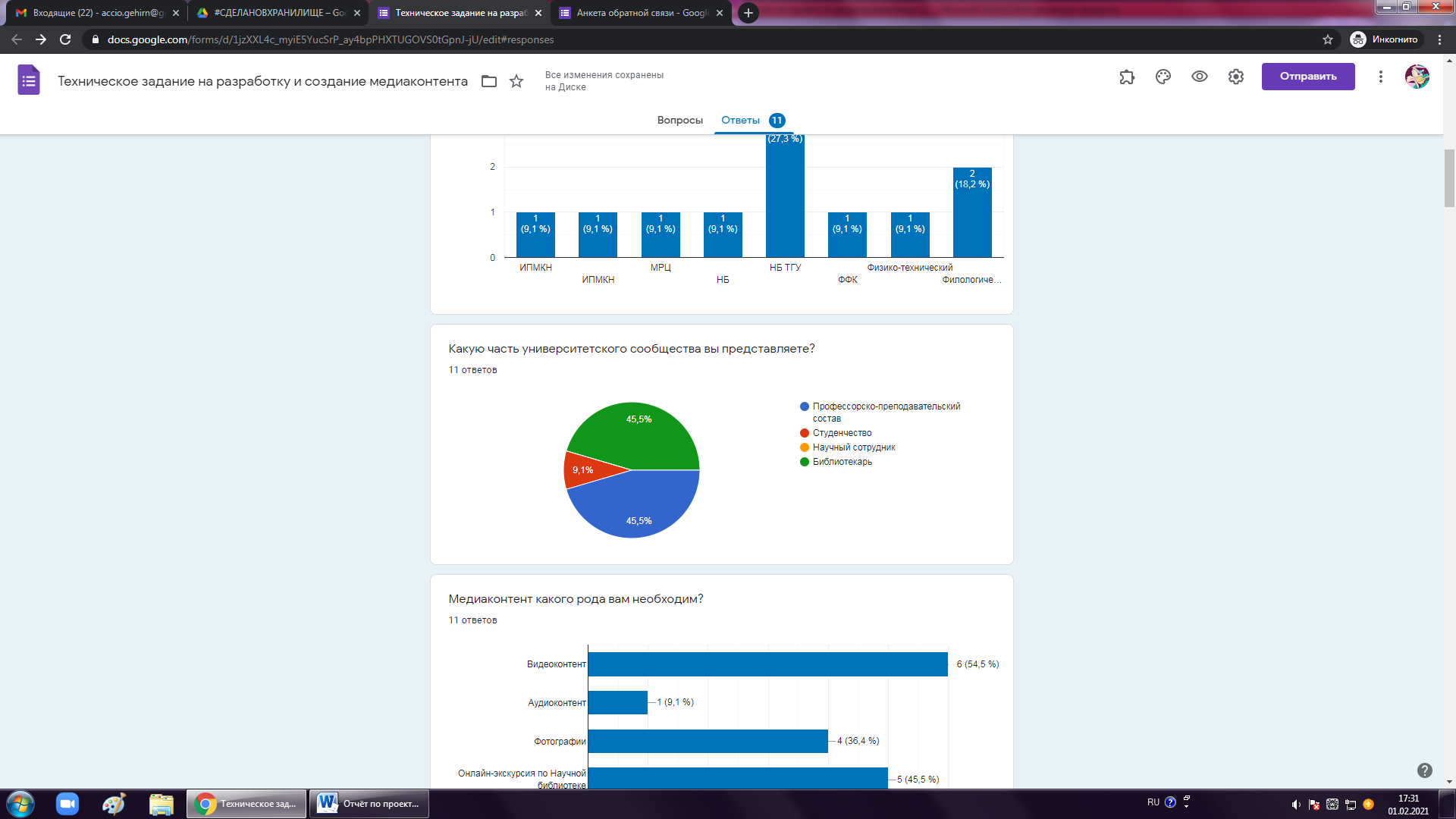 Рисунок 3. Обратившиеся к проекту заказчики.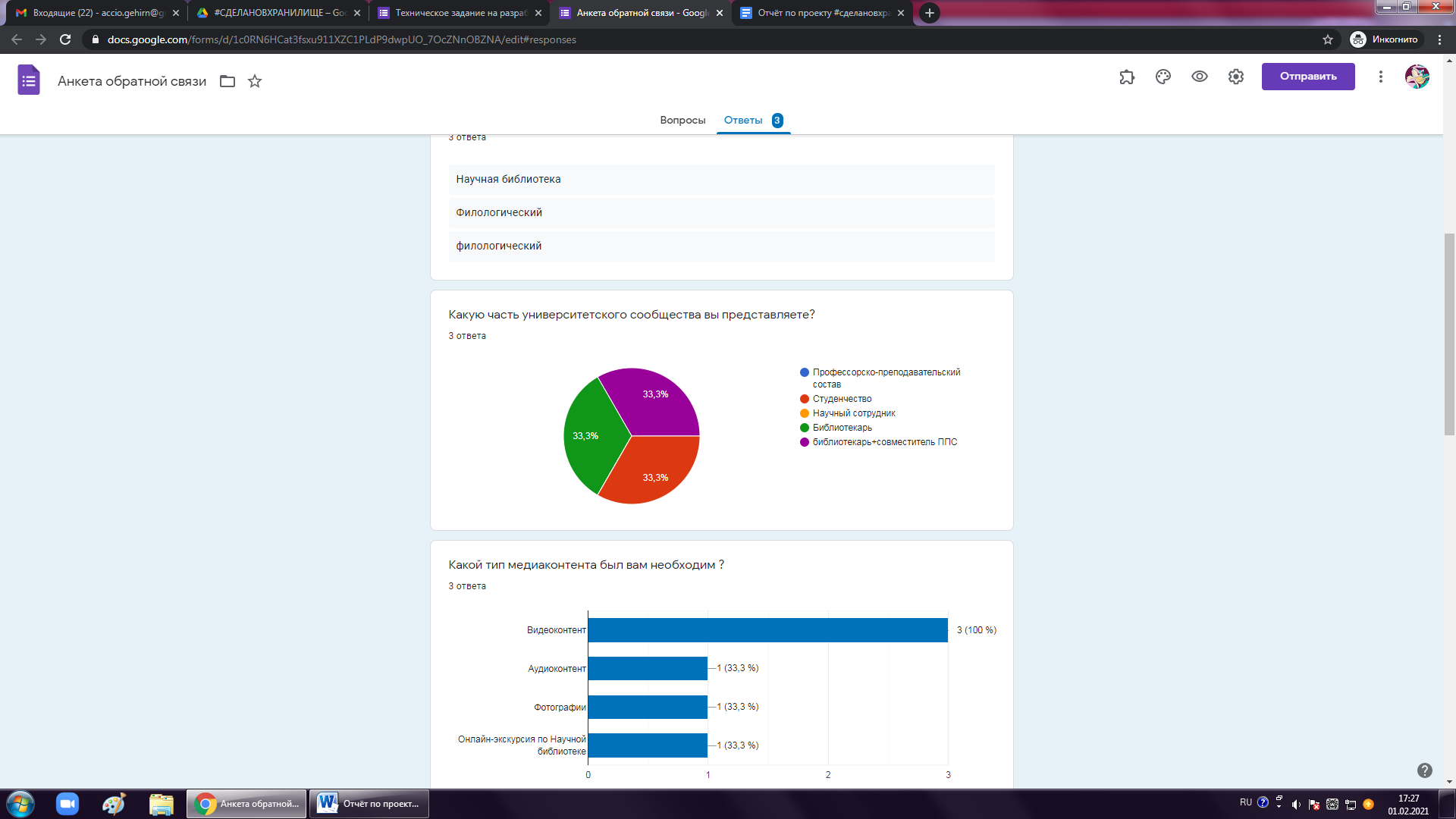 Рисунок 4. Заказчики, давшие обратную связь, и чьи задания были выполнены.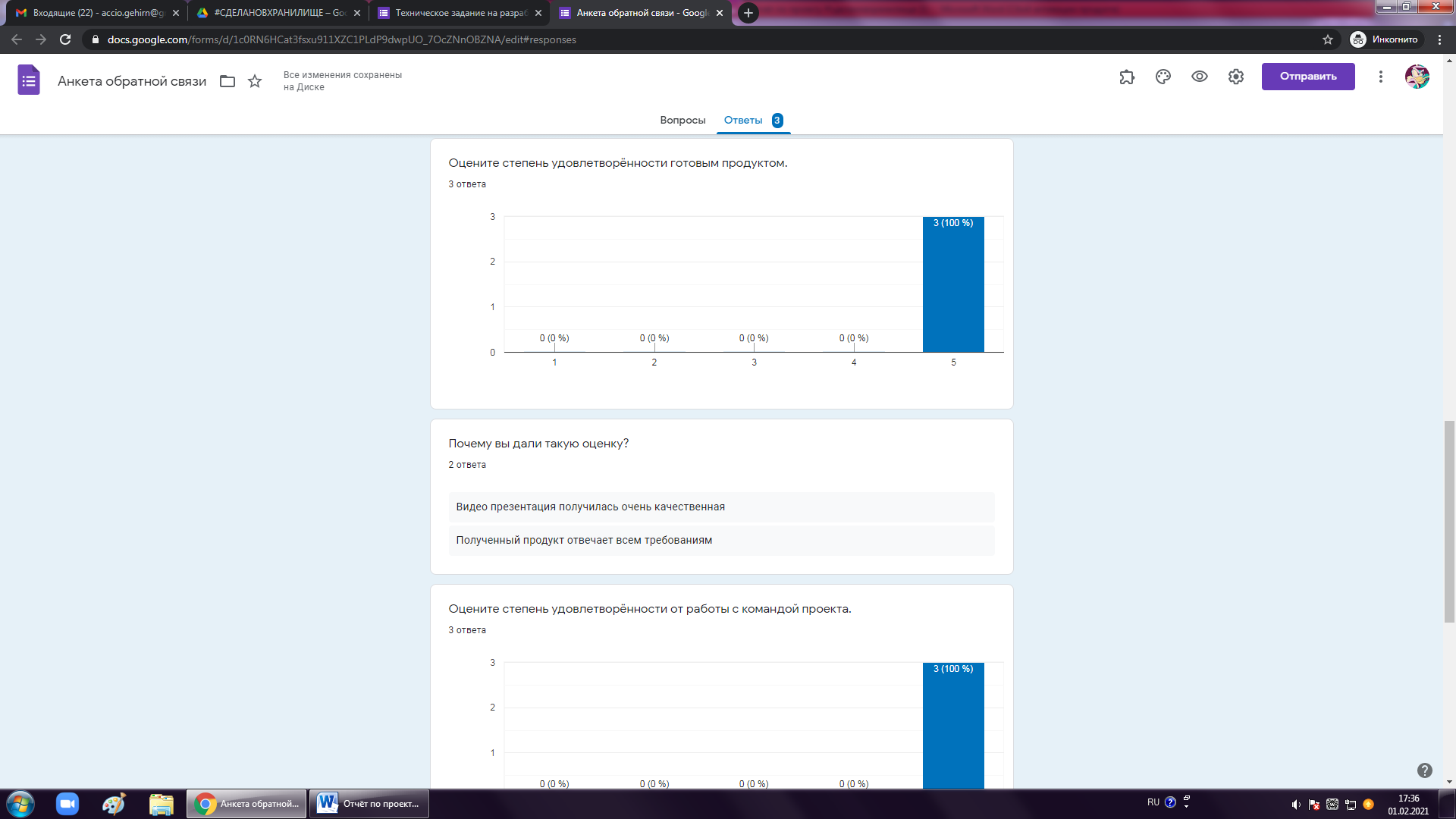 Рисунок 5. Оценка удовлетворённости готовым продуктом.Результаты проекта по задачамРезультаты проекта по задачамЗадачаРезультат выполненияОрганизация канала взаимодействия с университетским сообществом для оперативного получения запроса и обратной связи.Созданы:почта проекта, доступ к которой есть у всех членов команды;форма отправки технического задания, через которое можно обратиться к проекту;анкета обратной связи.Каждый из этих способов связи помог наиболее оперативно получать информацию, корректировать запрос и вносить правки в создаваемый контент.Организация помещения, оснащённого профессиональным оборудованием для создания аудио-, фото- и видеоконтента.Организована площадка в отделе основного фонда НБ ТГУ (образовательная комната): проведён WiFi, обустроено место для хранения оборудования и возможных встреч с заказчиками.Создание аудио-, фото- и видеоконтента на основе печатных документов НБ ТГУ для обеспечения образовательной деятельности по запросам университетского сообщества.Наибольшим спросом пользовался видеоконтент. Фотоконтент создавался под потребности съёмок видеоконтента (например, более детально продемонстрировать какой-либо документ или его элемент). За 5 месяцев работы создано:2 видеопрезентации (для заявки на «Вектор инициативы» от Международного ресурсного центра; для заочного участия в конференции «Личные библиотеки в составе фондов российских книгохранилищ: проблемы изучения» с использованием фотоматериалов);5 видеоподкастов по Музею книги, каждый в среднем на 20 минут;6 сценариев для серии аудиоподкастов (из них записано 4, первые два и интродакшн к подкастам в процессе обработки)Получение новых медиакомпетенций сотрудниками НБ в рамках цифровой трансформации процессов в библиотеке и университете.Новые компетенции получены следующими сотрудниками:Шабурова Л.Г. и Канаки И.А.:1. Вебинар Директ-Академии «Технология проектирования с использованием «Конструктора социальных проектов».2. Вебинар Директ-Академии «Интерактивные путешествия Арт-Портала».3. Серия подкастов по созданию и продвижению аудиоподкастов «PROподкаст» (13 выпусков). Щербинина А. А.:1. Курс фотографии от Nikon School «Зеркальная камера Nikon. Основы фотосъемки (2020-2021)» (7 видеоуроков). 2. Курс видео-лекций «Основы фотографии» (32 видео).3. Материалы онлайн-курса «Современное курсостроение».4. Пархоменко Н.А., Золотухин С.А. Основные подходы к разработке учебного видео в массовых открытых онлайн-курсах // Ученые записки. Электронный научный журнал Курского государственного университета. 2018. №2 (46). URL: https://cyberleninka.ru/article/n/osnovnye-podhody-k-razrabotke-uchebnogo-video-v-massovyh-otkrytyh-onlayn-kursah.5. Учебные медиаресурсы: что нужно знать о них современному преподавателю вуза / Кашина О. А., Ермолаев И. С., Устюгова В. Н., Архипов Р. Е. // ОТО. 2018. №2. URL: https://cyberleninka.ru/article/n/uchebnye-mediaresursy-chto-nuzhno-znat-o-nih-sovremennomu-prepodavatelyu-vuza.Расширение культурно-просветительской деятельности, продвижение контента.Посты опубликованы в социальных сетях научной библиотеки, а также расшарены в университетских сообществах. Также посты появлялись на сайте кафедры издательского дела и редактирования ФилФ ТГУ.Плановые целевые значения ключевых показателей эффективности (КПЭ) ПроектаПлановые целевые значения ключевых показателей эффективности (КПЭ) ПроектаПлановые целевые значения ключевых показателей эффективности (КПЭ) ПроектаПлановые целевые значения ключевых показателей эффективности (КПЭ) ПроектаПлановые целевые значения ключевых показателей эффективности (КПЭ) ПроектаПлановые целевые значения ключевых показателей эффективности (КПЭ) Проекта№ п/пНаименование КПЭ ПроектаЕд. изм.Целевое значение КПЭФактическое значение КПЭПричина отклонения при недостижении1Участники онлайн-экскурсийЧел.532ПодкастыКол-во5 63Обращения к материалам, созданным в рамках проектаКол-во просм.5374Задействовано ресурсов с образовательным контентом с привлечением документов ООФ НБ ТГУКол-во1025Материалы и публикации в официальных группах НБ и ТГУ в социальных сетяхКол-во9В связи с появившейся в январе информацией об открытии экскурсий для посещения было решено пост с рекламой онлайн-экскурсии после согласования выложить в том числе как рекламу возобновления физических посещений книгохранилища.НазваниеСсылкаКол-во просмотровВидеопрезентация межфакультетского франкоязычного клуба UniFrance // Вектор инициативыhttps://youtu.be/4IjaUouXsOg 46Личные книжные собрания в Научной библиотеке Томского государственного университета (проблемы учёта и хранения) // Личные библиотеки в составе фондов российских книгохранилищ: проблемы изученияhttps://youtu.be/EXU2GdJRHdA?t=20796 312Музей книги: тайны и открытия1 часть: https://youtu.be/8mpY7SMvKK4 2 часть: https://youtu.be/8JFA4Q7bYbA 3 часть: https://youtu.be/Byp01barol8 4 часть: https://youtu.be/eqcR5qjDEww 1 часть: 842 часть: 753 часть: 124 часть: 8Приходить нельзя посмотреть: экскурсия по книгохранилищуhttps://youtu.be/PwXKtS2CQ7M 15ДатаТема поста, на какой площадке размещёнСсылка16.09.2020Заметка по поиску волонтёров на странице UNIVOL во ВКонтактеhttps://vk.com/wall-78280187_3401 12.10.2020Сайт Научной библиотеки ТГУ. “Участники проекта «#сделановхранилище» приступили к работе с первыми заявками от факультетов”. http://www.lib.tsu.ru/ru/news/uchastniki-proekta-sdelanovhranilishche-pristupili-k-rabote-s-pervymi-zayavkami-ot-fakultetov13.10.2020Та же заметка на странице НБ в фейсбукhttps://www.facebook.com/libtsu/posts/1746164668874930 13.10.2020Новостная заметка на странице НБ во ВКонтакте (+ репост от группы “Деканат ФИПН в ТГУ”)https://vk.com/wall-41635155_6243 11.12.2020Новостная заметка на сайте кафедры общего литературоведения, издательского дела и редактирования ФилФhttp://editors.tsu.ru/index.php/novosti226.12.2020Сайт Научной библиотеки ТГУ. “Первые работы проекта «#сделановхранилище» – в открытом доступе”.http://www.lib.tsu.ru/ru/news/pervye-raboty-proekta-sdelanovhranilishche-v-otkrytom-dostupe26.12.2020Новостная заметка на странице НБ во ВКонтактеhttps://vk.com/wall-41635155_653725.12.2020Та же заметка на странице НБ в фейсбукеhttps://www.facebook.com/libtsu/posts/181409190208220625.12.2020Освещение работы волонтёров в проекте в группе Центра волонтёрства ТГУ UNIVOLhttps://vk.com/wall-78280187_3483